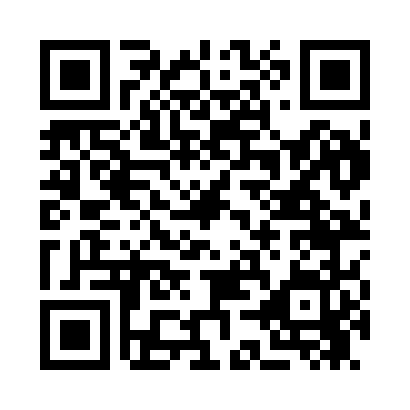 Prayer times for Chesuncook, Maine, USAMon 1 Jul 2024 - Wed 31 Jul 2024High Latitude Method: Angle Based RulePrayer Calculation Method: Islamic Society of North AmericaAsar Calculation Method: ShafiPrayer times provided by https://www.salahtimes.comDateDayFajrSunriseDhuhrAsrMaghribIsha1Mon2:504:5112:424:538:3210:332Tue2:514:5212:424:538:3210:323Wed2:524:5212:424:538:3210:324Thu2:534:5312:424:538:3110:315Fri2:544:5412:424:538:3110:306Sat2:564:5412:434:538:3110:297Sun2:574:5512:434:538:3010:288Mon2:584:5612:434:538:3010:279Tue2:594:5712:434:538:2910:2610Wed3:014:5712:434:538:2810:2511Thu3:024:5812:434:528:2810:2412Fri3:044:5912:434:528:2710:2213Sat3:055:0012:444:528:2610:2114Sun3:075:0112:444:528:2610:2015Mon3:085:0212:444:528:2510:1816Tue3:105:0312:444:528:2410:1717Wed3:115:0412:444:528:2310:1518Thu3:135:0512:444:518:2210:1419Fri3:155:0612:444:518:2210:1220Sat3:175:0712:444:518:2110:1121Sun3:185:0812:444:518:2010:0922Mon3:205:0912:444:508:1910:0723Tue3:225:1012:444:508:1810:0624Wed3:235:1112:444:508:1610:0425Thu3:255:1312:444:498:1510:0226Fri3:275:1412:444:498:1410:0027Sat3:295:1512:444:488:139:5928Sun3:315:1612:444:488:129:5729Mon3:325:1712:444:478:119:5530Tue3:345:1812:444:478:099:5331Wed3:365:1912:444:468:089:51